Информация о состоянии коррупции и реализации антикоррупционной политики в 2019 году на территории Высокогорского муниципального  района Республики Татарстан1) Состояние коррупции в муниципальном районе (городском округе) А, Б) Указывается количество, перечень и категория выявленных преступлений и правонарушений коррупционной направленности, за год в муниципальном районе (городском округе);        Возбуждено уголовное дело в отношении Шамсиева Г.Н., бывшего Главы Казакларского сельского поселения Высокогорского муниципального района. Обвиняется в совершении преступления, предусмотренного ст.286 ч.2 УК РФ.       В период с июня 2010 года по сентябрь 2012 года, действуя в нарушение требований ст.ст.2,14,15,17,49 Жилищного кодекса Российской Федерации и ст.673 Гражданского кодекса  Российской Федерации, совершил действия, явно выходящие за пределы его полномочий, подготовил с использованием компьютера проект договора социального найма жилого помещения в пользу гражданина Т, и, датировав его 201.12.2006 от имени МО «Казакларское сельское поселение ВМР», подписал его, тем самым передал аварийное жилое помещение в социальный наем. В последующем гражданин Т, подписав подготовленный Шамсиевым Г.Н. договор, был зарегистрирован в данном жилье. 28.09.2012 ПИЗО Высокогорского района РТ заключило с гр.Т договор №10386 о передаче жилого помещения в собственность. В последующем, 04.08.2014 между ИК ВМР и гр.Т заключен договор выкупа жилого помещения №109, согласно условиям которого, исполнительный комитет выкупил у последнего аварийную жилую площадь на сумму 174 147,60 рублей. В результате незаконных действий Шамсиева Г.Н. причинен имущественный ущерб бюджету ВМР на сумму стоимости квартиры в размере не менее 174 147,60 рублей. В настоящее время дело проходит процедуру судебного разбирательства в Высокогорском районном суде РТ.        За 2019 год поступило 57 представлений прокурора, из них по коррупционным правонарушениям 2.  В. Перечень и число должностных лиц, привлеченных к дисциплинарной ответственности за нарушения антикоррупционного законодательства, а также законодательства о муниципальной службе (нарушения требований к служебному поведению, предоставление недостоверных или неполных сведений о доходах, расходах и имуществе, участие в коммерческой деятельности и т.д.);В целях оказания содействия органам местного самоуправления в обеспечении соблюдения муниципальными служащими ограничений и запретов, требований о предотвращении или урегулировании конфликта интересов, а также в обеспечении исполнения ими обязанностей, установленных   Федеральным  законом    "О  противодействии  коррупции", а также в осуществлении в органах местного самоуправления мер по предупреждению коррупции, в районе успешно работает комиссия по соблюдению требований к служебному (должностному) поведению и  урегулированию конфликта интересов (далее – комиссия).Состав комиссии сформирован таким образом, что 27 % составляют представители общественных организаций и образовательных учреждений, также в состав комиссии включены муниципальные служащие, в обязанности которых входит работа по противодействию коррупции.Между органами местного самоуправления района и Советом района заключены соглашения о передаче полномочий на уровень единой районной комиссии.На заседаниях комиссии рассматриваются вопросы, касающиеся  соблюдения требований законодательства о муниципальной службе, соблюдения муниципальными служащими установленных обязанностей и запретов:  о представлении муниципальными служащими  недостоверных или неполных сведений о доходах, об имуществе и обязательствах имущественного характера либо о невозможности по объективным причинам предоставить такие сведения; о несоблюдении требований к служебному поведению; о даче согласия на замещение должности в коммерческой организации в течение двух лет после увольнения с муниципальной службы; о даче разрешения заниматься иной оплачиваемой деятельностью и другие.   Общее количество муниципальных служащих - 96, количество муниципальных служащих, включенных в перечень, подверженных коррупционным рискам – 96.В 2019 году проведено 8 заседаний комиссии, на которых рассмотрено 46 вопросов. На рассмотрение поступили материалы в отношении 44 муниципальных служащих и лиц, замещающих муниципальные должности. Из них: 1 материал - в отношении 1 муниципального служащего о рассмотрении нарушения Кодекса этики и служебного поведения муниципальных служащих Высокогорского муниципального района,6 материалов – о заключении трудовых договоров с гражданами, ранее замещавшими муниципальные должности, 29 материалов - о намерении заниматься иной оплачиваемой работой, 1 представление прокуратуры Высокогорского района – в отношении 5 муниципальных служащих о предоставлении неполных или недостоверных сведений о доходах, расходах, об имуществе и обязательствах имущественного характера,  1 уведомление о возникновении личной заинтересованности при исполнении должностных обязанностей, которая приводит или может привести к конфликту интересов2 материала – в отношении 2 муниципальных служащих о предоставлении неполных или недостоверных сведений о доходах, расходах, об имуществе и обязательствах имущественного характера.    По результатам рассмотрения комиссией представленных материалов в 2019 году были приняты решения с рекомендацией о наложении дисциплинарных взысканий в отношении 7 муниципальных служащих и лиц, замещающих муниципальные должности.   К дисциплинарной ответственности в виде замечания привлечены 4 муниципальных служащих:1) за предоставление неполных и недостоверных сведений о доходах, расходах, об имуществе и обязательствах имущественного характера:а) Фатыхов Д.З., главный специалист отдела строительства, архитектуры и ЖКХ МКУ «Исполнительный комитет Высокогорского муниципального района Республики Татарстан»;б) Сафин И.И., ведущий специалист МКУ «Исполнительный комитет Высокогорского муниципального района Республики Татарстан»;в) Сабирзянов Р.Р., заместитель руководителя МКУ «Исполнительный комитет Высокогорского муниципального района Республики Татарстан»;г) Шумкова Л.Н., заведующим сектором по учету и распределению жилья отдела строительства, архитектуры и жилищно-коммунального хозяйства МКУ «Исполнительный комитет Высокогорского муниципального района Республики Татарстан».К дисциплинарной ответственности в виде выговора привлечены 2 муниципальных служащих:1) за предоставление неполных и недостоверных сведений о доходах, расходах, об имуществе и обязательствах имущественного характера:б) Миннебаев Н.Н. – начальник отдела по делам молодежи и спорту Исполнительного комитета района;2) За допущенные нарушения Кодекса этики и служебного поведения муниципальных служащих Высокогорского муниципального района:а) Вахитова Ч.Р. - секретарь Исполнительного комитета Мемдельского сельского поселения Высокогорского муниципального района.3) Работа кадровой службы (ответственных за профилактику коррупционных и иных правонарушений)А, Б) За 2019 год отделом кадров проведена проверка достоверности и полноты сведений о доходах, об имуществе и обязательствах имущественного характера, предоставленных 2 муниципальными служащими за 2017, 2018 гг. Основаниями для проверки явились служебные записки начальника отдела кадров аппарата МКУ МО «Совет Высокогорского муниципального района Республики Татарстан», ответственного за работу по профилактике коррупционных и иных правонарушений Ч.Б. Валеевой.Все материалы по результатам проверок были рассмотрены на заседании комиссии по соблюдению требований к служебному (должностному) поведению и урегулированию конфликта интересов и приняты управленческие решения.  Перечислить основные направления, где наиболее высоки коррупционные риски. Дать характеристику проблем (закрытость, проблемы в правовом регулировании, другие причины)Все отрасли, связанные с бюджетным финансированием,  в большей или меньшей степени подвержены коррупционным рискам. На сегодняшний день   наиболее подверженным к коррупционным рискам  все ещё  остаются деятельность палаты имущественных и земельных отношений, отдел строительства, архитектуры и ЖКХ и  отдел экономики и прогнозирования. Среди возможных причин подверженности коррупционным рискам  в этих органах можно выделить заключение заинтересованных договоров аренды на земельные участки, муниципального имущества, оказание услуги по получению разрешительных документов на строительство, проведение открытых аукционов по размещению заказов для муниципальных нужд.     2) Меры по противодействию коррупции, реализованные в муниципальном районе (городском округе)А) Указываются конкретные управленческие решения, принятые и реализованные в органах местного самоуправления, в том числе:меры, реализованные для соблюдения законности при муниципальных закупках:Одной из мер, направленных на снижение уровня коррупции при осуществлении закупок товаров (работ, услуг), является организация закупок товаров, работ и услуг в соответствии Федеральным законом от 05.04.2013  № 44-ФЗ «О контрактной системе в сфере закупок товаров, работ, услуг для обеспечения государственных и муниципальных нужд».Федеральный закон № 44-ФЗ регулирует отношения, направленные на обеспечение государственных и муниципальных нужд в целях повышения эффективности, результативности осуществления закупок товаров, работ, услуг, обеспечения гласности и прозрачности осуществления таких закупок, предотвращения коррупции и других злоупотреблений в сфере таких закупок.Законодатель также предусматривает административную ответственность практически по всем позициям, установленным в Федеральном законе № 44-ФЗ.Важно анализировать все заявки муниципальных заказчиков на предмет обоснованности и целесообразности проведения закупок, а также выявление случаев завышения начальной (максимальной) цены контракта.  Анализ и сопровождение всех стадий жизненного цикла закупки обеспечивает получение максимального эффекта для района от вложенных бюджетных средств, а также возможности исключения коррупционных рисков. В 2019 году периодически сотрудники  посещали семинары по вопросам изменений в Федеральном законе от 05.04.2013 N 44-ФЗ «О контрактной системе в сфере закупок товаров, работ, услуг для обеспечения государственных и муниципальных нужд» в сфере осуществления закупок товаров и услуг на муниципальные нужды, которые проводил Госкомитет по закупкам РТ.Проведено 119 торгов:Аукцион                          (113)  103 613 928,62 рублейКонкурс                           (6)      5 279 681 рублейЕд. поставщик                (68) 195 134, 58 рублейЭкономия бюджетных средств 9 983 715 рублейВ рамках   проверки  исполнения муниципальных контрактов на 2019 год были установлены нарушения по 3 контрактам, виновные привлечены к административной ответственности.Результаты муниципального финансового контроля (пресечено неэффективное использование денежных средств, обеспечен возврат денег за нарушения контрактов и т.д.):В 2019 году Контрольно-счётной палатой Высокогорского муниципального района  РТ  проведено 16 контрольных мероприятий, при проведении данных контрольных мероприятий охвачено 37 объектов, проведено 35экспертно-аналитических мероприятий.	Выявлено нарушений при поступлении и использовании бюджетных средств на сумму 9 млн. 540 тыс. рублей (данная сумма не является хищением бюджетных средств).Выявленные нарушения, имеющие непосредственное влияние на бюджетные потери или несущие риски возникновения ущерба району, по итогам года составляют чуть более 5 млн. рублей. К ним относятся: оплата невыполненных работ по муниципальным контрактам; непредъявленные исковые требования по уплате платежей в бюджет; нарушения порядка предоставления и управления имуществом.Наиболее результативно проведены проверки в Исполнительных комитетах Дачного, Мульминского, Дубъязского, Усадского сельских поселениях Высокогорского муниципального района РТ.    При проверке ИК Дачного сельского поселения в нарушение действующего законодательства  главой поселения не был организован учет муниципального имущества, не определены ответственные лица за ведение учета и объектов муниципального имущества. Нарушения законодательства об использовании муниципального имущества привело к тому, что часть муниципального имущества осталось неучтенной, создается благоприятная обстановка для коррупционных проявлений.В ИК Дачного сельского поселения отсутствовала (не предъявлена к осмотру) следующая орг. техника находящаяся на балансе:- МФУ Лазерный Brother DCP 7010R стоимостью 6499,00 руб.;- Принтер стоимостью 4883,00 руб.;- МФУ стоимостью 6947,00руб.;- Компьютер стоимостью 27339,00 руб. Сумма нарушений по орг.технике составила 45668 рублей.Так же на момент проведения контрольного мероприятия в ИК Дачного сельского поселения по бухгалтерскому учету числилось основное средство «автомобиль (ВАЗ-2121) НИВА» балансовой стоимостью 147273 руб., который не эксплуатируется уже более 3 лет, при этом на местный бюджет ложится нагрузка в виде уплаты ежегодного транспортного налога. Допущено нарушение принципа эффективности использования бюджетных средств, предусмотренного ст.34 Бюджетного Кодекса РФ на сумму 147273 рубля.При проверке соблюдения порядка ведения путевых листов при использовании трактора МТЗ-82 и автомобиля Шевроле Нива установлено, что первичные документы (путевые листы) не составляются (не представлены),  таким образом, документальное подтверждение расходов на ГСМ при использовании служебных автомобилей отсутствует. Объем выявленных нарушений на ГСМ составил 92000 рублей.Не обеспечивается надлежащая сохранность муниципального имущества, а именно фронтальный погрузчик  к трактору МТЗ-82 стоимостью 99900 руб. и косилка стоимостью 99800 руб. хранятся в зимнее время года вне помещения, при этом к объектам имеется свободный доступ. 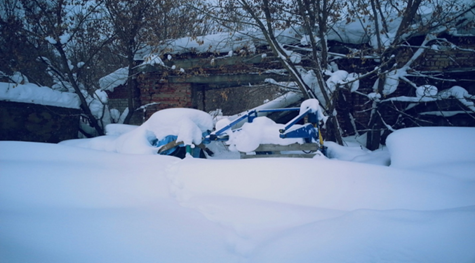 Кроме того на территории Дачного сельского поселения выявлены факты нарушения санитарно-эпидемиологического законодательства РФ, а именно для установки контейнеров не оборудована специальная площадка с бетонным или асфальтовым покрытием.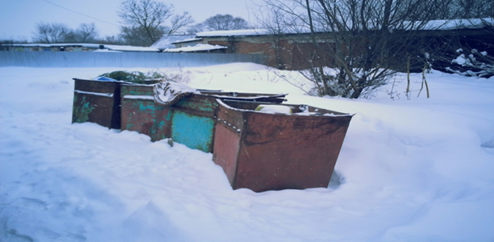 В Исполнительном комитете Дубъязского сельского поселения при проведении проверки исполнения муниципального контракта по благоустройству (щебенению) улиц с. Дубъязы и иных населенных пунктов, выявлены грубые нарушения исполнения условий контракта.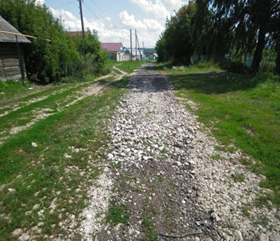 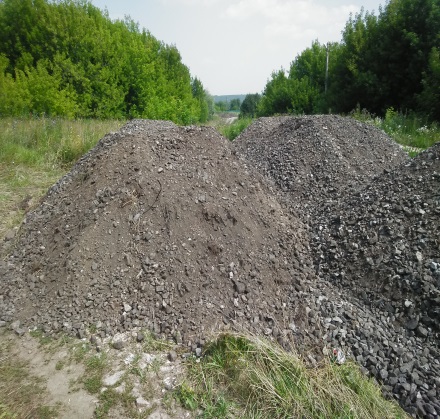 Так, вместо покрытия дорожных участков щебнем 400 марки, применялась раннее использованная  каменистая масса, содержащая в себе гнилую траву, куски кирпичей, грунт, пыль. Исполнителю работ (подрядчику) указано на устранение нарушений в рамках гарантийных обязательств.   Контрольно-счетной палатой Высокогорского муниципального района РТ в течение 2019 года на постоянной основе проводился анализ документов на предоставление субсидий на содержание общественной бани, расположенной в пос. ж/д ст. Высокая Гора.Проведена проверка обоснованности расходования средств местного бюджета на выделение субсидий АО «Высокогорские коммунальные сети» в целях возмещения убытков по содержанию бани, полученных в связи с оказанием населению банных услуг. 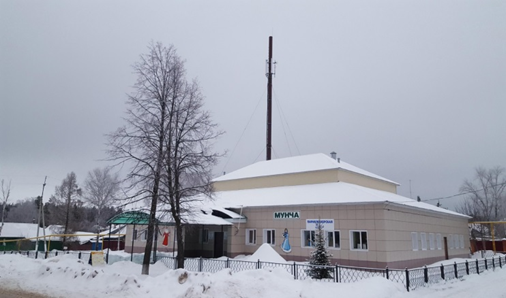 Установлено, что денежные средства перечислялись АО «ВКС» в виде субсидий на возмещение убытков бани. Однако предоставление субсидий юридическим лицам в целях возмещения убытков, сложившихся по результатам их деятельности, нормами Бюджетного кодекса РФ не предусмотрено. Так же при изучении документов на предоставление  субсидии направленных АО «Высокогорские коммунальные сети» в Исполнительный комитет было выявлено завышение сверх фактически сложившихся расходов на содержание бани в размере 700 000 рублей. Указанное нарушение устранено.В течение 2019 года были так же проверены «Ледовый Дворец», «Спортивная Школа», «Спортивный Комплекс на ст. Высокая Гора», проведена инвентаризация имущества объектов, были выявлены различные нарушения действующего законодательства, большинство устранены, заключены договора аренды использования помещений, проведены в соответствии с требованиями трудового законодательства РФ штатные расписания.По результатам проверок, проводимой в рамках осуществляемого финансового контроля, факты использования подставных или аффилированных организаций, а также личной заинтересованности должностных лиц, принимающих решения о распоряжении бюджетными средствами не выявлены.Планирование деятельности на 2020 год будет осуществлено с учетом риск-ориентированного подхода, который позволит при оптимизации количества проверок повысить их результативность, а также усилить профилактическую функцию по предупреждению нарушений бюджетного законодательства РФ.Результаты реализации муниципальной антикоррупционной программы:В октябре 2019 года помощник Главы по вопросам противодействия коррупции Высокогорского муниципального района выступила с отчетным докладом О ходе реализации «Муниципальной антикоррупционной программы Высокогорского муниципального района на 2015-2022 годы» на районной сессии, по итогам принято Решение Совета ВМР от 16.10.2019 № 315. Объем финансирования на реализацию Программы   предусмотрен в сумме 160,0 тыс. рублей за счёт средств местного бюджета. Объёмы финансирования носят прогнозный характер и подлежат ежегодной корректировке с учётом возможностей местного бюджета. Финансирование по реализации муниципальной Программы в 2019 году осуществлено на сумму 110 тысяч рублей. На указанную сумму проведено следующее: заменен баннер по ул. Большая Красная в селе Высокая Гора (на фасаде дома, вдоль оживленной транспортной магистрали), проведен тренинг для муниципальных служащих при участии GMC-консалтинг (спикер Г.Ю. Маштакова), в сельские библиотеки района закуплены стойки для организации книжных выставок, изготовлены тематические блокноты для служащих и органайзеры, приобретены грамоты и призы для участников антикоррупционных мероприятий.Выявление и устранение коррупциогенных факторов в нормативных правовых актах и проектах нормативных правовых актов посредством проведения антикоррупционной экспертизы, обеспечение условий для проведения независимой антикоррупционной экспертизы проектов нормативных правовых актов:      Юридическим отделом Совета Высокогорского района проведена экспертиза в отношении 1026 нормативно-правовых актов, коррупциогенных факторов не обнаружено. Поступило 3 протеста, связанных с несоответствием действующих нормативных правовых актов федеральному законодательству.        Подраздел «Независимая антикоррупционная экспертиза» раздела «Противодействие коррупции» официального сайта района подключён к единому электронному сервису. В 2019 году поступило 2  заключения от независимых экспертов.Средствами массовой информации ведется планомерная работа по формированию антикоррупционного мировоззрения и просвещению населения. Публикуются материалы антикоррупционной тематики на двух языках, тематические рубрики, принимаются сообщения о фактах коррупции, причинах и условиях, способствующих совершению противоправных деяний. Комиссией по координации работы по противодействию коррупции организовано взаимодействие со средствами массовой информации, посредством которых освещается проводимая работа по реализации антикоррупционной политики в районе. Положительно зарекомендовало себя участие СМИ во всех антикоррупционных мероприятиях, проводимых в районе. За 2019 год на страницах газеты опубликовано 10 материалов антикоррупционной направленности, с целью правового просвещения населения в эфире транслировались 5 интервью с должностными лицами, размещалась информация в социальных сетях (15). Периодически публикуются материалы, призывающие граждан быть нетерпимыми к проявлениям коррупции с указанием телефонов и ящиков доверия. Обеспечена публичность в деятельности и информационной открытости на официальном сайте района http://biektaw.ru/, инстаграм – biektautv. С целью формирования антикоррупционного мировоззрения учащихся в образовательных учреждениях проводятся:Школьный и муниципальный этапы республиканского конкурса творческих работ антикоррупционной направленности «Знай и не допускай» (сентябрь-декабрь 2019). Книжно -  иллюстрированные выставки в школьных библиотеках «Надо жить честно» (декабрь месяц 2019).В 1-4 классах проводятся беседы, классные часы на темы: «Что такое хорошо и что такое плохо?», «Добро - для одного, а для других?», «Это честно?», «Что такое справедливость?» и т.д. Также понятия совесть, совестливость, человечность, великодушие, человек-член общества осваиваются на уроках литературного чтения, окружающего мира.В 5-8 классах - беседы, классные часы, диспуты на темы: «»Откуда берутся запреты?», «Что такое равноправие?», «Что такое взятка?», «Что такое подкуп?», «Коррупция как особый вид правонарушения» и т.д.В 9-11 классах -  защита проектов, дискуссии, беседы за круглым столом на темы: «Коррупция как противоправное действие», «Закон и необходимость его соблюдения», «Зачем нужна дисциплина?», «Как решить проблему коррупции?» и т.д.Также учащиеся среднего и старшего звена знакомятся с понятиями «коррупция», «ответственность за коррупционные деяния», «ответственность гражданина» и т.д. знакомятся на уроках истории и обществознания.На особом контроле находился вопрос зачисления, очередности в детскиие дошкольные учреждения района:      - в Высокогорском муниципальном районе функционирует 38 дошкольных образовательных учреждений (21 малокомплектных детских садов, 17 детских садов), в которых воспитываются 2804 ребенка (на 2320 мест). Охват дошкольным образованием составляет 65,4 %.             С учетом интенсивности строительства новых многоквартирных домов и   индивидуального жилья по Высокогорскому району, с каждым годом увеличивается количества детского контингента.На территории Высокогорского сельского поселения функционируют 6 дошкольных образовательных организаций: МБДОУ «Высокогорский детский сад «Петушок» на 75 мест, посещают 105 детей, год постройки 1989; МБДОУ «Высокогорский детский сад «Солнышко» на 110 мест, посещают 160 детей, год постройки – 1973; МБДОУ «Высокогорский детский сад «Подсолнушек» на 75 мест, посещают 105 детей, год постройки – 1982; МБДОУ «Высокогорский детский сад «Калинка» на 55 мест, посещают 73 ребенка, год постройки – 2008; МБДОУ «Высокогорский детский сад «Бэлэкэч» на 220 мест, посещают 282 ребенка, год постройки – 2011; МБДОУ «Высокогорский детский сад «Сандугач» на 260 мест, посещают 327 детей, год постройки – 2014.          На данный момент при общей проектной мощности дошкольных образовательных организаций – 795 мест, фактическая численность воспитанников составляет 1052 ребенка, перенаполняемость групп составляет- 257 детей.       Очередность по устройству в дошкольные учреждения в Высокогорском муниципальном районе на 1 июня, перед комплектованием на новый учебный год, составляла:         Комплектование в детские сады Высокогорского муниципального района происходит на основании Административного регламента по предоставлению муниципальной услуги «Постановка на учет и зачисление детей в образовательные учреждения, реализующие основную общеобразовательную программу дошкольного образования (детские сады)», утвержденного постановлением исполнительного комитета Высокогорского муниципального района №278 от 29.01.2018 г.          С учетом  п.3.4.6  данного регламента комплектование на  учебный год осуществляется в соответствии  с утвержденным количеством групп и свободных мест в них на очередной учебный год с 1 июня по 31 августа текущего года.             Выпуск детей по всему району за 2018-2019 уч. год составил – 616 детей.             Очередность в АИС «Электронный детский сад на 03.12.2019  - 1663 ребенка (от 0-1,5 – 631, от 1.5-3 лет – 828, от 3-7 лет – 204 ребенка). На сегодняшний день, по всему муниципальному району, 1032 ребенка (от 1,5 до 7 лет) не обеспечены местом в детском саду.            Очередность по селу Высокая Гора на 03.12.2019 составляет 1186 детей (от  0-1,5 – 417, от 1.5-3 лет – 590, от 3-7 лет – 179 детей). В итоге по селу Высокая Гора 769 детей от 1,5 до 7  лет нуждаются обеспечением места в детском саду.     В связи с высокой очередностью детей и обеспечением местами детей от 3-7 лет, по Высокогорскому сельскому поселению группы раннего возраста не формируются. По району скомплектованы группы от 2-3 лет в 3х садах: МБДОУ «Ямашурминский детский сад «Йолдыз» 19 детей, МБДОУ «Дубъязский детский сад «Гульчачак» 20 детей, МБДОУ «Семиозерский детский сад «Айгуль» 23 ребенка.   С 2015 года на базе Высокогорского детского сада «Бэлэкэч» функционирует семейный детский сад.       В районе функционируют 4 частных сада, на 161 мест, посещают 98 детей.                      -«Хай Гора» на 45 мест посещают 32 ребенка;                      -«Бусинка» на 30 мест посещают 30 детей;                      -«Изумрудный город» на 50 мест посещают 15 детей;                      -«ARTKIDS» на 36 мест посещают 21 ребенок;  Также, в решении данной проблемы на первый план выдвигаются задачи расширения сети дошкольных учреждений. Наш район включен в республиканскую программу строительства новых дошкольных учреждений на 2020 год. В Высокогорском районе планируется строительство новых дошкольных образовательных учреждений: в селе Высокая Гора на 340 мест, 17 групп, из них – 9 групп будут раннего возраста, в Чернышевском сельском поселении на 140 мест, в Куркачинском сельском поселении на 20 мест, в Алатском сельском поселении на 20 мест.          На 2021 год в селе Эстачи в жилищном комплексе «Дубаи» на на 220 мест.Центром Форпост среди отрядов Форпост была проведена день  правовых знаний, в ходе,  которой были прочитаны лекции на тему «Наши права - наши обязанности» с охватом  - 63 учащихся, проведена беседа на тему «Право на образование» с охватом – 72 учащихся. Основная цель мероприятия: дать общее представление о сущности коррупции, ее формах, особенностях проявления в различных сферах жизни общества, причинах и социально опасных и вредных последствиях этого явления.Также с отрядом Форпост была проведена интеллектуальная игра на тему «Мы против коррупции», с охватом – 22 учащихся. 2016 год2017 год2018 год 2019 год 1778 детей1869 детей 1996 детей2144 ребенка